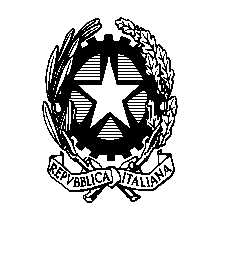 Ministero dell’Istruzione dell’Università  e della RicercaIstituto Comprensivo “ILARIA ALPI”Via Salerno 1 - 20142 MilanoTel. 02 88444696  Fax 02 88444704e-mail uffici: MIIC8DZ008@istruzione.itposta certificata: ic.ilaria.alpi@pec.it CIRCOLARE Secondaria Salerno n. 23Agli alunni di I, II, IIIA                                           Milano,  27.11.2012Oggetto: Open day ordinamento+Tutti gli alunni del corso A si fermeranno venerdì 30 novembre dalle 13.40 alle 15.20 per una prova d’orchestra per l’open day di sabato. Porteranno un panino che consumeranno nel corridoio delle aule di strumento sotto la sorveglianza degli insegnanti di musica. Si ribadisce che in nessun caso è concesso uscire da scuola.La Dirigente ScolasticaProf.ssa Micaela Francisetti